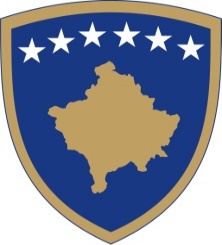 Republika e KosovësRepublika Kosova-Republic of KosovoQeveria-Vlada-Government Ministria e Tregtisë dhe Industrisë - Ministarstvo Trgovine i Industrije - Ministry of Trade and IndustryPROJEKTLIGJI PËR NDRYSHIMIN DHE PLOTËSIMIN E LIGJIT  LIGJIT NR. 05/L – 079 PËR  INVESTIMET STRATEGJIKE NË REPUBLIKËN E KOSOVËSDRAFT-LAW ON AMMENDING AND SUPPLEMENTING THE LAW NO. 05/L-079 ON STRATEGIC INVESTMENTS IN THE REPUBLIC OF KOSOVONACRT ZAKONA O IZMENAMA I DOPUNAMA ZAKONA BR. 05/L - 079 O STRATEŠKIM INVESTICIJAMAU REPUBLICI KOSOVO  Kuvendi i Republikës së Kosovës, Në mbështetje të nenit 65 (1) të Kushtetutës së Republikës së Kosovës,Miraton:PROJEKTLIGJII PËR NDRYSHIMIN DHE PLOTËSIMIN E LIGJIT LIGJIT NR 05/L – 079 PËR  INVESTIMET STRATEGJIKE NË REPUBLIKËN E KOSOVËSNeni 11.   Neni 2 i ligjit bazë fshihte  në terësi dhe  riformulohet me tekstin si në vijim:  1. Statusi i investimit strategjik ose projektit investues strategjik mund të fitohet sipas kritereve dhe procedurave të përcaktuara me Ligj, për projektet nga sektorët prioritar të zhvillimit ekonomik e social të cilët i kontribuojnë rritjes ekonomike, punësimit dhe zbatimit të teknologjive të reja, rritjes së aftësisë konkurruese të ekonomisë së Kosovës, rritjes së eksportit dhe zvogëlimit të deficitit tregtar dhe që përgjithësisht ndikojnë në rritjen e mirëqenies dhe të kushteve të jetesës së qytetarëve të Republikës së Kosovës në sektorët si:1.1. Energji me infrastrukturë dhe miniera;1.2. Transport dhe telekomunikacion;1.3. Turizëm;1.4.  Industri prodhuese dhe përpunuese ;1.5.Bujqësi dhe industri ushqimore;1.6. Shëndetësi;1.7. Parqe industriale dhe teknologjike;1.8. Administrim i ujërave të zeza dhe mbeturinave1.9 Sektori i Automobilistikes dhe Pajisjeve Automatike;2. Nën sektorët specifikë, brenda sektorëve të përmendur në pikën 1, të këtij neni, përcaktohen me vendim të Qeverisë së Republikës së Kosovës pas propozimit nga na ana e Ministrisë së Tregtisë dhe Industrisë.3. Vëllimi minimal i investimit për të fituar statusin e investimit strategjik  ndyshon  shuma  investive si vijon: për nënparagrafin 1.2. nga  tridhjetë (30)  milion euro  në njëzetë   (20) milion euro; për nën-paragrafin 1.3   nga njëzetë (20) milion euro  në dhjete (10) milion euro;1.4, Industri prodhuese dhe përpunuese nga  njëzet (20) milion ne dhjetë ( 10) milion;1.5.  nga  dhjetë (10 )milion ne  pese (5) milion;1.6  nga tredhjet (30) milion  ne   dhjete (10) milion 1.7. nga dhjete (10)  ne  pese  (5 )  milion euro; shtohet  nen paragrafi 1.9 Sektori i Automobilistikes dhe Pajisjeve Automatike, Shuma minimale e investimit 10 milion euro .4. Prioritet në përzgjedhjen e projekteve për të fituar statusin e investimit strategjik do t’u jepet projekteve me vëllim më të madh investimesh dhe të cilat gjenerojnë më shumë vende pune.5.Sipas këtij Ligji statusin e investimit strategjik mund të marrin edhe projektet që realizohen në kuadër të marrëveshjeve ndërshtetërore, projektet që realizohen në bashkëpunim me BE-në dhe ato me institucionet financiare ndërkombëtare.6. Investimet e propozuara për t’u konsideruar strategjike në kuptim të këtij ligji, duhet t’i përmbushin edhe kriteret si më poshtë:6.1. subjekti investues në momentin e aplikimit për marrjen e statusit investime strategjike duhet të paraqesë dëshmi për aftësinë e tij të mjaftueshme financiare për realizimin e investimeve;6.2. investimet e propozuara duhen të jenë në pajtueshmëri me standardet mjedisore të përcaktuara me legjislacionin e Republikës së Kosovës dhe të Bashkimit Evropian;6.3. investimet e propozuara nuk duhet të jenë në kundërshtim me Kushtetutën dhe më obligimet e Republikës së Kosovës të përcaktuara me konventat dhe marrëveshjet ndërkombëtare.7. Lehtësirat dhe përfitimet për projektet te cilat kualifikohen si investime strategjike, do të jenë subjekt i legjislacionit në fuqi i cili rregullon sektorët e caktuare.8. Mënyra dhe metodat e verifikimit të përmbushjes së kritereve të përcaktuara me këtë nen, do të rregullohen me akte nënligjore.Neni 2Neni  3  nënparagrafi 1.14  i    ligjit  bazë fshihet dhe riformulohet me tekstin  si  në  vijim : 1.14. .Grupi operacional” - grupi i cili është përgjegjës për të vlerësuar dosjen e aplikimit në aspektin profesional dhe për të mbështetur profesionalisht Agjencinë për Investime dhe për Përkrahjen e Ndërmarrjeve në të gjitha procedurat dhe përgatitjen e të gjitha dokumenteve ligjore, dhe i rekomandon Komisionit ndërministror dhënien ose refuzimin e statusit investim / investitor strategjik Neni 31.Në nenin 4  paragrafi 3  i  ligjit  bazë fshihet dhe riformulohet me tekstin  si   në  vijim :3. Kryesuesi i komisionit ndërministror për investime strategjike negocion me subjektin investues për lidhjen e marrëveshjes për investime strategjike, pasi që Qeveria e Republikës së Kosovë të ketë aprovuar kërkesën e subjektit investues për dhënien e statusit investim strategjik.2. Në nenin 4  paragrafi 6  i  ligjit  bazë fshihet dhe riformulohet me tekstin  si  vijon:6. Qeveria e Kosovës në bazë të prioriteteve zhvillimore mund të hartoj, një listë projektesh potenciale të investimeve strategjike në pajtim më nenin 2 të këtij ligji, si dhe me një shpallje publike fton investitorët potencial strategjik për realizimin e këtyre projekteve. Në bazë të propozimit të Komisionit Ndërministror për Investime Strategjike, Qeveria mund të marrë vendim për të hyrë në negociata direkte me investitor të besueshëm strategjik sipas përkufizimit në nenin 3 nënparagrafi  1.3. të këtij ligji që i janë përgjigjur ftesës ose kanë shprehur interesim për të zhvilluar partneritet në zbatimin e projekteve strategjike, duke përfshirë edhe negociata për shfrytëzimin e pronës së Kosovës dhe masat e tjera mbështetëse për realizimin e këtyre projekteve sipas këtij Ligji.Neni 41 Në nenin 5 të ligjit bazë paragrafi 1  Nenparagrafi 1.1.  fshihet dhe riformulohet me tekstin  si në vijim:1.1. Planin e biznesit të investimit;1.2. Planin financiar të investimit;1.3.Programin e punës për realizimin e investimit strategjik 1.4. Subjekti investues  duhet të jetë i regjistruar si biznes në bazë të Ligjit për Shoqeritë Tregtare.2.  Në nenin  5 paragrafit 2 të ligjit  bazë  i shtohet një  nënpragrafi i ri dhe rinumrohet 2.8 me  tekstin si  në vijim : 2.8. specifikimi i kërkesave të investitorit strategjik te cilat kërkohen të realizohen nga institucionet shtetrore për realizimin e investimit strategjik.3.    Në nenin 5 pas paragrafit  3 të ligjit bazë  shtohet një paragargraf i ri, rinumrohet    paragarfi 4  me tekstin si  në vijim ;4. Qeveria duhet te nxjerr akt nenligjor për të percaktuar kriteret dhe procedurat për statusin e investitorit strategjikNeni  5Në nenin 6  paragrafi 2 i ligjit bazë fshihet dhe  riformulohet me tekstin si  në vijim :2.1. Ministri përkatës për Tregti dhe Industri ,kryesues;2.2. Ministri përkatës për Financa;2.3. Ministri përkatës për Drejtësi ; 2.4. Ministri përkatës për Mjedis dhe Ekonomi;2.5.  Ministri përkatës i Bujqësisë, Pylltarisë dhe Zhvillimit Rural;2.6. Një (1) Ministër nga komunitet tjetër jo shumicë në Kosovë;2.7. Kryetari i komunës në të cilën realizohet investimi strategjik;2.8. Ministri i ministrisë në të cilën realizohet investimi strategjik.Neni 6 1. Në nenin 7  nën paragrai 1.2  dhe  1.5 dhe  1.6  ligjit  baze fshihen dhe  riformulohen me tekstin si  në vijim:1.2. Nxjerr vendim për themelimin e grupit operacional për përgatitjen dhe vlerësimin e çdo projekti individual për investime strategjike dhe emëron kryesuesin e grupit operacional;1.5.Bën vlerësimin dhe aprovimin e rekomandimeve të Grupit Operacional për nxjerrjen e vendimit  për dhënien e statusit investim strategjik, për refuzimin e propozimit për dhënien e statusit investim strategjik;1.6. Kryesuesi i komisionit ndërministror për investime strategjike negocion me subjektin investues lidhjen e marrëveshjes për investime strategjike, pasi që Qeveria e Republikës së Kosovë të ketë aprovuar kërkesën e subjektit investues për dhënien e statusit investim strategjik.2. Në nenin 7 paragrafi 1 të ligjit bazë   i shtohet  nji nënparagrafi i ri i cili rinumrohet: 1.7.  Bën vlerësimin dhe aprovimin e rekomandimit te KIESA-s për anulimin e vendimit për dhënien e statusit investim strategjik dhe të njëjtin ja propozon Qeverisë së Republikës së Kosovës.3.  Nenit 7   pragrafi 3 i  ligjit  bazë fshihet dhe  riformulohet me tekstin si  në vijim :3. Mënyra e punës dhe funksionimit të Komisionit  dhe roli i sekretariatit përcaktohet me Rregulloren për Punën e Komisionit.Neni 7Nenit 8 nën paragrai 1.6   i ligjit  bazë fshihte dhe  riformulohet me tekstin si  në vijim:1.6. I propozon Komisionit përmes kryesuesit të Grupit Operacional vendimin për dhënien e statusit investim strategjik, për refuzimin e propozimit për dhënien e statusit investim strategjik dhe për anulimin e vendimit për dhënien e statusit investim strategjik.Neni 8Neni 9 i ligjit bazë  fshihet në teresi  dhe  riformulohet me tekstin si  në vijim  :  Neni 9Grupi operacionl për shqyrtimin dhe vlerësimin e dokumentacionit për investime strategjike1.Komisioni emëron grupin operacional. Anëtarët e grupit operacional duhet të jenë me profesione nga fusha përkatëse, në varësi të objektit dhe karakteristikave të projektit për investime strategjike.2. Grupi operacional ka për detyrë që të shqyrtojë dhe vlerësoj dosjen e aplikimit dhe të mbështes profesionalisht Agjencinë për Investime dhe për Përkrahjen e Ndërmarrjeve për kryerjen e detyrave dhe përgjegjësive të parapara me këtë ligji.3. Grupit  Operacional udhëhiqet nga Agjencia për Investime dhe për Përkrahjen e Ndërmarrjeve në Kosovë.4. Kryesuesi i Grupit Operacional vjen nga Agjencia për Investime dhe për Përkrahjen e Ndërmarrjeve në Kosovë.Neni  10 Neni 11 i ligjit  bazë fshihet në tersi dhe riformulohte  me tekstin si  në vijim :1. Agjencia për Investime dhe për Përkrahjen e Ndërmarrjeve, pas paraqitjes së plotë të dosjes së projektit për përfitimin e statusit për investim strategjik nga subjekti aplikues, dhe pas kontrollit teknik te aplikacionit nëse konstaton se janë plotësuar kriteret teknike ligjore i kërkon Komisionit që të themelojë Grupin Operacional i cili do të mbështesë Agjencinë konform Ligjit. 2. Grupi Operacional, brenda njëzetë (20) ditë pune nga data e formimit, verifikon dokumentacionin e parashtruar dhe kryen vlerësimin teknik, financiar, ligjor të dosjes së projektit.3. Grupi Operacional, nëse konstaton se dokumentacioni është i pakompletuar, i kërkon me shkrim subjektit investues plotësimin e të gjitha dokumenteve dhe të dhënave të kërkuara. Subjekti investues duhet të plotësojë dokumentacionin brenda një afati  njezet (20) ditor nga dita e marrjes së njoftimit.4. Pas aprovimit nga ana e Komisionit, Ministria e Tregtisë dhe Industrisë i dërgon Qeverisë së Republikës së Kosovës rekomandimin për miratimin e statusit investim strategjik.5. Në rast se Qeveria e Republikës së Kosovës vlerëson se kriteret për përfitimin e statusit për investim strategjik, të parapara me këtë ligj, nuk janë plotësuar nga subjekti investues, duhet ta njoftojë subjektin investues të interesuar nëpërmjet Sekretariatit të Komisionit.Neni  111. Në nenin 12  paragrafi 1. i  ligjit  bazë   fshihet  dhe riformulohet me tekstin si   në vijim :1. Vendimi i Qeverisë së Republikës së Kosovës me të cilin aprovohet propozimi i Komisionit ndërministror për dhënien të një projekti statusin e investimit strategjik në përmbajtjen e tij duhet të përcaktoi  elementet e mëposhtme:2.Nenit 12  të ligjit  bazë shtohet një    nënparagrafi i ri i cili rinumrohet:1.8. afatin për të cilin jepet statusi i investimit / investitorit strategjik.3.  Në nenin 12  paragrafi 2  fjalia  „Ligji  i Procedures Administrive’’ zevndesohet me  fjalin „Ligji per Proceduren  e Përgjithshme   Administrive’’. Neni  121.  Në nenin 15 paragrafi 2. dhe  3   të  ligjit  bazë   fshihen   dhe  riformulohet me tekstin si në  vijim:2.  Të gjitha institucionet dhe autoritetet publike të Republikës së Kosovës detyrohen të bashkëpunojnë më Grupin operacional dhe t’i japin mbështetje administrative dhe teknike Agjencisë për Investime dhe për Përkrahjen e Ndërmarrjeve dhe Komisionit sipas nevojës.3. Agjencia për Investime dhe për Përkrahjen e Ndërmarrjeve bashkërendit të gjitha aktivitetet që kanë të bëjnë me zbatimin e vendimeve të Komisionit ndërqeveritar në nxjerrjen e licencave dhe bashkëpunon me investitorin.Neni  13Në nenin 16 Paragrafi 2. i të ligjit bazë  fjalia  ’’Grupi operacional ’’    zëvendesohet  me fjalin „Agjenci“. Neni  14Neni 17 i ligjit bazë  fshihet në  tërësi  dhe riformulaohet   me terkstin si  në vijim:1.  Marrëveshja për realizmin e projektit strategjik, përveç elementeve të përcaktuara me legjislacionin dhe vendimin e Qeverisë së Republikës së Kosovës për dhënien e statusit investim strategjik, në përmbajtjen e tij duhet të parashikojë edhe zotimet e marra përsipër nga Republika e Kosovës.  2. Marrëveshja po ashtu duhet të përmbajë edhe obligimet e marra nga Subjekti investues për qëllim të realizimit të projektit, afatet e përmbushjes së çdo obligimi të marrë përsipër, mekanizma për të mbrojtur interesat e Republikës së Kosovës në rast të tejkalimit të afateve, apo braktisjen e realizimit të projekteve si dhe mekanizmat për zgjidhjen e kontesteve të investimeve.3. Palët obligohen që në afatin prej gjashtë (6) muajsh pas vendimit te Qeverise se Republikës se Kosovës për dhënien e statusit investitor strategjik, të nënshkruajnë marrëveshjen për investime strategjike. 4. Në rast të mos nënshkrimit te marrëveshjes për investimin strategjik nga ana e palëve, në afatin prej nëntë (9) muajsh nga data e vendimit te Qeverisë se Republikës se Kosovës për dhënien e statusit investitor strategjik, Qeveria pas propozimit nga Komisioni merr vendim për revokimin e statusit të investitorit strategjik. Neni  15Neni  20 paragrafi  1 i ligjit bazë fshihet dhe riformulohet me tekstin si  në vijim: 1. Në funksion të mbështetjes së Investimeve strategjike në Republikën e Kosovës, mund të krijohet Lista e Projekteve Strategjike dhe lista e pronave për realizimin e projekteve strategjike, të cilat i prezantohen subjekteve investuese.Neni  16Në nenin   21   paragrafi  2 i ligjit  bazë  fshihet dhe riformulohet me tekstin si  në vijim:2.Regjistri duhet të jetë publik dhe i përditësuar së paku një (1) herë në vit, më 31 dhjetor. Neni  17Nenit  25  paragtrafi 2   të  ligjit bazë ndryshohet  fjalia  „Ligji  për  Sherbim Civil“ dhe   zëvendësohet me fjalin  „Ligjin për Zyrtarë Publik“.Neni  18Pase nenit 25  të ligjit bazë  shtohte nji neni i ri  dhe  rinumrohet: Neni 26 AStimujt Fiskal1.Për të përfituar përkrahje ose lehtësira fiskale nga tatim në fitim dhe tatimi në pronë, investitori strategjik duhet ti përmbush kriteret, si në vijim:1.1.Kriteret për investim:1.1.1.Investime mbi tridhjetë milion euro (30,000,000.00€) brenda periudhës kohore që përfshinë vitin e regjistrimit dhe pesë (5) vite pasuese;1.1.2.Investime mbi njëzetë milion euro (20,000,000.00€) brenda periudhës kohore që përfshinë vitin e regjistrimit dhe pesë (5) vite pasuese;1.1.3.Investime mbi dhjete milion euro (10,000,000.00€) brenda periudhës kohore që përfshinë vitin e regjistrimit dhe pesë (5) vite pasuese; 1.1.4.Investime mbi pesë milion euro (5,000,000.00€) brenda periudhës kohore që përfshinë vitin e regjistrimit dhe pesë (5) vite pasuese;1.2.Kriteret për punësim:1.2.1.Të punësojë dyqind (200) e më tepër punëtorë, brenda periudhës prej pesë (5) vitesh nga data e regjistrimit.1.2.2.Të punësojë njëqind (100) e më tepër punëtorë, brenda periudhës prej pesë (5) vitesh nga data e regjistrimit.1.2.3.Të punësojë pesëdhjetë (50) e më tepër punëtorë, brenda periudhës prej pesë (5) vitesh nga data e regjistrimit.2. Qeveria duhet te nxjerr akt nënligjor për të përcaktuar kriteret dhe procedurat për të përfituar përkrahje ose lehtësira fiskale nga tatim në fitim dhe tatimi në pronë.Neni 19Paragrafi  2 i  nenit  27   të ligjit bazë ndyshohet dhe plotësohet me tekstin si në vijim: Afati i fundit për paraqitjen e kërkesave nga subjektet investuese të interesuar për përfshirjen në procedurat për përfitimin e statusit investim strategjik në zbatim të këtij ligji është data 31 dhjetor 2025.Neni 20Hyrja në fuqiKy ligj hyn në fuqi pesëmbëdhjetë (15) ditë pas publikimit në Gazetën Zyrtare të Republikës së Kosovës.   Vjosa Osmani____________________________________                                                                            Kryetari i Kuvendit të Republikë së KosovësAssembly of the Republic of Kosovo,Pursuant to Article 65 (1) of the Constitution of the Republic of Kosovo,Approves:DRAFT-LAW ON AMMENDING AND SUPPLEMENTING THE LAW NO. 05/L-079 ON STRATEGIC INVESTMENTS IN THE REPUBLIC OF KOSOVOArticle 11.  Article 2 of the basic law it was hidden in the text and reworded with the following text:1. The status of strategic investment or strategic investment project can be obtained according to the criteria and procedures defined by law, for projects from priority sectors of economic and social development which contribute to economic growth, employment and implementation of new technologies, capacity building competitive economy of Kosovo, increase exports and reduce the trade deficit and generally affect the increase of welfare and living conditions of the citizens of the Republic of Kosovo in sectors such as:1.1. Energy with infrastructure and mining;1.2. Transport and telecommunications;1.3. Tourism;1.4. Manufacturing and processing industry;1.5.Agriculture and food industry;1.6. Health;1.7. Industrial and technology parks;1.8. Wastewater and waste management1.9 Automotive and Automatic Equipment Sector;2. The specific sectors, within the sectors mentioned in point 1 of this article, are determined by a decision of the Government of the Republic of Kosovo upon the proposal by the Ministry of Trade and Industry.3. The minimum volume of investment to gain the status of strategic investment changes the investment amount as follows: for subparagraph 1.2. from thirty (30) million euros to twenty (20) million euros; for sub-paragraph 1.3 from twenty (20) million euros to ten (10) million euros; 1.4, Manufacturing and processing industry from twenty (20) million to ten (10) million; 1.5. from ten (10) million to five (5) million; 1.6 from thirty (30) million to ten (10) million 1.7. from ten (10) to five (5) million euros; is added under paragraph 1.9 Sector of Automotive and Automatic Equipment, Minimum investment amount 10 million euros.4. Priority in the selection of projects to gain the status of strategic investment will be given to projects with the largest volume of investment and which generate more jobs.5. According to this Law, the status of strategic investment can also be given to projects implemented under interstate agreements, projects implemented in cooperation with the EU and those with international financial institutions.6. The proposed investments to be considered strategic in the sense of this law, must also meet the following criteria:6.1. the investing entity at the time of application for strategic investment status must submit evidence of its sufficient financial ability to make investments;6.2. proposed investments must be in accordance with environmental standards set by the legislation of the Republic of Kosovo and the European Union;6.3. The proposed investments must not be in conflict with the Constitution and the obligations of the Republic of Kosovo defined by international conventions and agreements.7. Facilities and benefits for projects which qualify as strategic investments, will be subject to the legislation in force which regulates certain sectors.8. The manner and methods of verifying the fulfillment of the criteria set out in this article shall be regulated by sub-legal acts.Article 2Article 3 sub-paragraph 1.14 of the basic law is deleted and reworded with the following text:1.14. "Operational group" - the group which is responsible to professionaly evaluate the application file and to professionally support the Investment and Enterprise Support Agency in all procedures and the preparation of all legal documents, and recommends the Inter-Ministerial Committee for granting or refusing the status of  investorstrategic investor.Article 31. Article 4 paragraph 3 of the basic law is deleted and reworded with the following text:3. The chairperson of the inter-ministerial committee for strategic investments negotiates with the investment entity for the conclusion of Agreement of strategic investment,  following the approval of request of investment entity by the Government of Republic of Kosovo for granting the status of strategic investment.2. Article 4 paragraph 6 of the basic law is deleted and reworded with the following text:6.  The Government of the Republic of Kosovo on the basis of development priorities maydraft a list of potential strategic investment projects in accordance with Article 2 of this Law and with a public advertisement shall invite potential strategic investors for realisation of theseprojects. Based on the proposal of Inter-ministerial Committee for Strategic Investments, the Government may take a decision to enter in direct negations with reliable strategic investor asdefined in Article 3 sub-paragraph 1.3., which responded to the invitation or have expressedinterest to develop partnership in implementation of strategic projects, including negotiations on Kosovo’s use of the property and other supporting measures for the implementation of these projects under this LawArticle 41 In Article 5 of the basic law paragraph 1 subparagraph 1.1. is deleted and reworded with the following text:1.1. Investment business plan;1.2. Investment  financial plan;1.3. Work program for the implementation of strategic investment1.4. the investing entity must be registered as a business under the Law on Business Organizations.2. Article 5   paragraph  2 of the basic law is added to a new sub-paragraph and is renumbered 2.8 with the following text:2.8. specification of strategic investor requirements which are required to be implemented by state institutions for the implementation of strategic investment.3. In Article 5 after paragraph 3 of the basic law a new paragraph is added, paragraph 4 with the following text;4. The government should issue a sub-legal act to define the criteria and procedures for the status of strategic investorArticle 5Article 6 paragraph 2 of the basic law was deleted and reworded with the following text:2.1. Relevant Minister of Trade, presiding;2.2. Relevant Minister of Finance;2.3. Relevant Minister of Justice;2.4. Relevant Minister of Environment and Economy;2.5. Relevant Minister of Agriculture, Forestry and Rural Development;2.6. One (1) Minister from other non-majority community in Kosovo;2.7. Mayor of Municipality in which a strategic investment is implemented;2.8. Minister of the ministry in which a strategic investment is implemented.Article 61. Paragraph 1.2. 1.5 and 1.6 of Article 7 of the basic law is deleted and reworded with the following text:1.2. Issues a decision to establish the operational group for preparing and evaluating  any individual project for strategic investments and appoints the Chairperson of the Operational Group;1.5. Evaluates and approves recommendations of the Operational Group to issue a decision for granting the status of strategic investment, for rejecting the proposal, for granting the  status of strategic investment;1.6. The Chairman of the Inter-Ministerial Committee for Strategic Investments negotiates with the investment entity for the conclusion of arrangements of strategic investment following the approval of request of investment entity by the Government of the Republic of Kosovo for granting the status of strategic investment.2. In Article 7paragraph 1  of the basic law is added a new subparagraph, which is renumbered:1.7. Evaluates and approves recommendation of KIESA for rejecting the decision for granting the status of strategic investment and proposes the same to the Government of the Republic of Kosovo.3. Article 7 paragraph 3 of the basic law is deleted and reworded with the following text:3. The manner of Committee work and functioning and the role of the secretariat shall be determined by the Rules of Procedure of the Committee.Article 7Article 8, subparagraph 1.6 of the basic law shall be deleted and reworded with the following text:1.6. Proposes to the Committee through the Chairman of the Operational Group the decision for granting the status of strategic investment, for rejecting the proposal for granting the  status of strategic investment and annulment of the decision for granting the status for strategic investment.Article 8Article 9 of the basic law is deleted in its entirety and reworded with the following text:Article 9Operacionl Group for review and evaluation of the documentation for strategic investments1.The committee appoints the operational group. The members of the operational group should have professions from relevant field, depending on the object and characteristics of the strategic investments project.2. The operational group has a duty to scrutinize and evaluate the application file and to professionally support the Investments and Enterprise Support  Agency to perform duties and responsibilities foreseen by this law.3. Operational Group is led by the Kosovo Investment and Enterprise Support Agency.4. The Chairman of the Operational Group is led by the  Kosovo Investment and Enterprise Support Agency.Article 10Article 11 of the basic law is deleted in its entirety and reworded with the following text:1. The Investment and Enterprise Support Agency, after the complete submission of the project file for obtaining the status for strategic investment by the applicant entity, and after the technical control of the application, if it ascertains that the legal and technical criteria are met, it requires from the Committee to establish the Operational Group which will support the Agency in accordance with the Law.2. The Operational Group, within twenty (20) working days from the date of establishment, verifies the submitted documentation and performs the technical, financial and legal evaluation of the project file.3. The Operational Group, if it determines that the documentation is incomplete, requires in writing from the investment entity to complete all the required documents and data. The investment entity must complete the documentation within a timelimit of twenty (20) days from the date of receiving the notice.4. After being approved by the Committee, the Ministry of Trade and Industry shall submit the recommendation to the Government of the Republic of Kosovo to approve the strategic investment status.5. If the Government of the Republic of Kosovo assesses that the criteria for obtaining the status of strategic investment, foreseen by this law, were not met by the investing entity, it should inform the interested investing entity through the Committee`s Secretariat.Article 111. Article 12 paragraph 1. of the basic law is deleted and reworded with the following text:1. The decision of the Government of the Republic of Kosovo which approves the proposal of the Inter-Ministerial Committee for granting a project the status of strategic investment, in its content must foresee the following elements: 2. At Article 12 of the basic law is added a new subparagraph1.8. the term for which the investment / strategic investor status is granted.3. Article 12 paragraph 2 the sentence "Law on Administrative Procedure" is replaced with the sentence "Law on General Administrative Procedure".Article 121. Article 15 paragraph 2. and 3 of the basic law are deleted and reworded with the following text:2. All institutions and public authorities of the Republic of Kosovo are obliged to cooperate with the Operational Group and to provide administrative and technical support to the Investment and Enterprise Support Agency and to the Committee, as needed.3. The Investment and Enterprise Support Agency coordinates all activities related to the implementation of the decisions of the Inter-governmental Commission in issuing licenses and cooperates with the investor.Article 13Article 16  Paragraph 2. of the basic law the word  Operational Group" is replaced with the word"Agency""Article 14Article 17 of the basic law is deleted in its entirety and reworded with the following text:1. The agreement for the realization of the strategic project, besides the elements defined by the legislation and the decision of the Government of the Republic of Kosovo for granting the status of strategic investment, in its content should also foresee the commitments assumed from the Republic of Kosovo.2. The agreement must also contain the obligations taken by the investing entity with the purpose of implementing the project, meeting deadlines on every commited obligation, mechanisms to protect the interests of the Republic of Kosovo in case of exceeding deadlines, or abandoning the implementation of the  project, as well as mechanisms for resolving investment disputes.3. The parties are obliged to sign the strategic investment agreement within six (6) months after the decision of the Government of the Republic of Kosovo for granting the strategic investor status.4. In case of non-signing of the strategic investment agreement by the parties, within nine (9) months from the date of the decision of the Government of the Republic of Kosovo for granting strategic investor status, the Government upon the proposal by the Commission takes a decision to revoke the strategic investor status.Article 15Article 20 paragraph 1 of the basic law is deleted and reworded with the following text1. In view of supporting strategic investments in the Republic of Kosovo, may be created a List of Strategic Projects and a list of properties for the implementing strategic projects, which are presented to investment entities.Article 16Article 21 paragraph 2 of the basic law is deleted and reworded with the following text:2. The register must be made public and updated at least once (1) a year, on December 31st.Article 17Article 25 paragraph 2 of the basic law amends the sentence "Law on Civil Service" and replaces it with the sentence "Law on Public Officials".Article 18After article 25 of the basic law, a new article is added and renumbered:Article 26 AFiscal Facilities1.To benefit support or fiscal facilities from profit tax and property tax, the strategic investor must meet the following criteria:1.1.Criteria for investment:1.1.1.Investments over thirty million euros (30,000,000.00 €) within the time period that includes the year of registration and five (5) consecutive years;1.1.2.Investments over twenty million euros (20,000,000.00 €) within the time period that includes the year of registration and five (5) consecutive years;1.1.3.Investments over ten million euros (10,000,000.00 €) within the time period that includes the year of registration and five (5) consecutive years;1.1.4.Investments over five million euros (5,000,000.00 €) within the time period that includes the year of registration and five (5) consecutive years;1.2. Criteria for employment:1.2.1.To employ two hundred (200) or more workers, within a period of five (5) years from the date of registration;1.2.2. To employ one hundred (100) or more employees, within a period of five (5) years from the date of registration;1.2.3. To employ fifty (50) or more employees, within a period of five (5) years from the date of registration.2. The Government shall adopt a sub-legal act in order to determine the criteria and the procedures to gain fiscal support from the profit tax and the property tax.Article 19Paragraph 2 of Article 27 of the basic law is amended and supplemented with the following text:The deadline for submitting a request by investment entities, interested to be included in the procedures for obtaining the strategic investment status pursuant to this law is 31 December 2025.Article 20Entry into forceThis law enters into force fifteen (15) days after its publication in the Official Gazette of the Republic of Kosovo.Vjosa Osmani____________________________________                                                                            President of the Assembly of the Republic of KosovoSkupština Republike Kosova,Na osnovu člana 65 (1) Ustava Republike Kosova,Usvaja:NACRT ZAKONA O IZMENAMA I DOPUNAMA ZAKONA BR. 05/L - 079 O STRATEŠKIM INVESTICIJAMAU REPUBLICI KOSOVOČlan 11. Član 2 osnovnog zakona  briše se celosti i   preformulisan  je  sa sledećim tekstom:1. Status strateškog ulaganja ili strateškog investicionog projekta može se dobiti prema kriterijumima i procedurama definisanim zakonom, za projekte iz prioritetnih sektora ekonomskog i socijalnog razvoja koji doprinose ekonomskom rastu, zapošljavanju i primeni novih tehnologija, izgradnji kapaciteta konkurentnu ekonomiju Kosova, povećati izvoz i smanjiti trgovinski deficit i generalno uticati na povećanje blagostanja i životnih uslova građana Republike Kosovo u sektorima kao što su:1.1. Energija sa infrastrukturom i rudarstvom;1.2. Transport i telekomunikacije;1.3. Turizam;1.4. Prerađivačka i prerađivačka industrija;1.5.Poljoprivreda i prehrambena industrija;1.6. Zdravlje;1.7. Industrijski i tehnološki parkovi;1.8. Otpadne vode i upravljanje otpadom1.9 Sektor automobilske i automatske opreme;2. Specifični sektori, u okviru sektora pomenutih u tački 1. ovog člana, utvrđuju se odlukom Vlade Republike Kosovo na predlog Ministarstva trgovine i industrije.3. Minimalni obim ulaganja radi sticanja statusa strateškog ulaganja menja iznos ulaganja na sledeći način: za podstav 1.2. sa trideset (30) miliona evra na dvadeset (20) miliona evra; za podstav 1.3 od dvadeset (20) miliona evra do deset (10) miliona evra; 1.4, prerađivačka i prerađivačka industrija od dvadeset (20) miliona do deset (10) miliona; 1.5. sa deset (10) miliona na pet (5) miliona; 1.6 sa trideset (30) miliona na deset (10) miliona 1.7. od deset (10) do pet (5) miliona evra; dodaje se u paragrafu 1.9 Sektor automobilske i automatske opreme, minimalni iznos ulaganja 10 miliona evra.4. Prioritet u odabiru projekata za sticanje statusa strateškog ulaganja imaće projekti sa najvećim obimom ulaganja i koji generišu više radnih mesta.5. Prema ovom zakonu, status strateškog ulaganja takođe mogu dobiti projekti koji se sprovode u skladu sa međudržavnim sporazumima, projekti koji se sprovode u saradnji sa EU i oni sa međunarodnim finansijskim institucijama.6. Predložene investicije koje se smatraju strateškim u smislu ovog zakona, takođe moraju ispunjavati sledeće kriterijume:6.1. subjekt koji investira u vreme podnošenja zahteva za status strateškog ulaganja mora da podnese dokaze o svojoj dovoljnoj finansijskoj sposobnosti za investiranje;6.2. predložene investicije moraju biti u skladu sa ekološkim standardima utvrđenim zakonodavstvom Republike Kosovo i Evropske unije;6.3. Predložene investicije ne smeju biti u suprotnosti sa Ustavom i obavezama Republike Kosovo definisanim međunarodnim konvencijama i sporazumima.7. Objekti i beneficije za projekte koji se kvalifikuju kao strateške investicije, biće podložni važećem zakonu koji reguliše određene sektore.8. Način i metode provere ispunjenosti kriterijuma utvrđenih u ovom članu uređuju se podzakonskim aktima.Član 2Član 3. podstav 1.14 osnovnog zakona briše se i dobija broj sa sledećim tekstom:1.14. „Operativna grupa“ - grupa koja je odgovorna za procenu dosijea apliciranja u profesionalnom pogledu i za profesionalnu podršku Agenciji za investicije i podršku preduzećima u svim procedurama i za pripremu svih pravnih dokumenata, i preporučuje Međministarskoj komisiji dodelu ili odbijanje statusa investicije/ strateškog investitora.Član 31. Član 4. stav 3. osnovnog zakona briše se i preformulisan je u sledeći tekst:3. Predsedavajući Međuministarske komisije za strateške investicije pregovara sa investicijskim subjektom o zaključenju sporazuma o strateškim investicijama, nakon što je Vlada Republike Kosovo usvojila zahtev subjekta investitora za dodelu statusa strateške investicije.2. Član 4. stav 6. osnovnog zakona briše se i preformulisan je u sledeći tekst:6. Vlada Kosova na osnovu razvojnih prioriteta može da izradi, nastavlja se drugi tekst stava 6.Kosovska vlada će na osnovu razvojnih prioriteta mozhe  sačiniti spisak potencijalnih strateških projekata u skladu sa članom 2 ovog zakona, te objaviti javni poziv potencijalnim strateškiminvestitorima za realizaciju tih projekata. Na osnovu predloga Među ministarske komisije za strateške investicije, vlada može doneti odluku o pristupanju direktnim pregovorima sa pouzdanim strateškim investitorima, u skladu sa članom 3 podstav 1.3. ovog zakona koji su se odazvali pozivu ili izrazili interes za razvoj partnerstva u primeni strateških projekata uključujući i pregovore o korišćenju Kosovske imovine i druge mere podrške za realizaciju projekata prema ovom Zakonu.Član 41.U članu 5 osnovnog zakona stav 1 podstav 1.1. obrisan i preformulisan sledećim tekstom:1.1. Biznis plan investicije;1.2.Finansijski plan investicije;1.3.Programa rada za realizaciju strateške investicije1.4.Investicijski subjekat treba da bude registrovan kao biznis na osnovu Zakona o poslovnim društvima.2.Članu 5.  stava 2 osnovnog zakona dodan je novi podstav i dobija broj 2.8 sa sledećim tekstom:2.8. specifikacija zahteva strateških investitora koje državne institucije moraju da realizuju za realizaciju strateške investicije.3.U članu 5, nakon stava 3 osnovnog zakona, dodaje se novi stav, i stav 4 dobija novi broj sa sledećim tekstom;4.Vlada bi trebalo da donese podzakonski akt kojim će definisati kriterijume i procedure za status strateškog investitoraČlan 5Član 6, stav 2 osnovnog zakona briše se i preformulisan je u sledeći tekst:2.1. Relevantni ministar trgovine i industrije, predsedavajući;2.2. Relevantni ministar finansija;2.3. Relevantni ministar pravde;2.4. Relevantni ministar za životnu sredinu i ekonomiju;2.5. Relevantni ministar poljoprivrede, šumarstva i ruralnog razvoja;2.6. jedan (1) ministar iz druge nevećinske zajednice na Kosovu2.7. Gradonačelnik opštine u kojoj se realizuje strateška investicija;2.8. Ministar ministarstva u kome se realizuje strateška investicija.Član 61.  Član 7 pod paragrafi 1.2. 1.5 i 1.6 osnovnog zakona brišu se i preformulišu se u sledeći tekst:1.2. Donosi odluku o osnivanju operativne grupe za pripremu i procenu svakog pojedinačnog projekta za strateške investicije i imenuje predsedavajućeg operativne grupe;1.5. Vrši procenu i odobrava preporuke Operativne grupe za donošenje odluke o davanju statusa strateške investicije, za odbijanje predloga za dodelu statusa strateške investicije;1.6. Predsedavajući Međuministarske komisije za strateške investicije pregovara sa investicijskim subjektom o zaključenju sporazuma o strateškim investicijama, nakon što je Vlada Republike Kosovo odobrila zahtev subjekta investitora za dodelu statusa strateške investicije.2. Članu 7 stav 1  osnovnog zakona dodaje se novi podstav koji dobija broj:1.7. Vrši procenu i odobrava preporuku KIESA-e za poništavanje odluke o dodeljivanju statusa strateške investicije i predlaže istu Vladi Republike Kosovo.3. Član 7, stav 3 osnovnog zakona briše se i preformulisan je u sledeći tekst:3. Način rada i funkcionisanja Komisije i uloga sekretarijata utvršeni su Poslovnikom o radu Komisije.Član 7Član 8, pod stav 1.6 osnovnog zakona briše se i preformulisan je u sledeći tekst1.6. Predlaže Komisiji preko predsedavajućeg Operativne grupe odluku za dodelu statusa strateške investicije, za odbijanje predloga za dodelu statusa strateške investicije i za poništenje odluke o dodeli statusa strateške investicije.Član 8Član 9.  osnovnog zakona briše se preformulisan je u sledeći tekst:
Član 9Operativna grupa za pregled i procenu dokumentacije za strateške investicije1. Komisija imenuje operativnu grupu. Članovi operativne grupe treba da budu sa zanimanjima iz odgovarajućih oblasti, u zavisnosti od predmeta i karakteristika projekta za strateške investicije.2.Operativna grupa dužna je da ispita i proceni dosije apliciranja i da profesionalno podrži Agenciju za investicije i za podršku preduzećima u obavljanju zadataka i odgovornosti predviđenih ovim zakonom.3. Operativne grupe rukovodi Agencija za investicije i podršku preduzećima na Kosovu.4.  Predsedavajućim Operativne grupe rukovodi Agencija za investicije i podršku preduzećima na Kosovu.Član 10Član 11.  osnovnog zakona briše se i preformulisan je u sledeći tekst:1. Agencija za investicije i podršku preduzećima, nakon kompletnog podnošenja dosijea projekta za sticanje statusa strateške investicije od strane subjekta koji aplicira, i nakon tehničke kontrole aplikacije ako utvrdi da su ispunjeni tehnički pravni kriterijumi, traži od Komisije da osnuje Operativnu grupu koja će podržati Agenciju u skladu sa Zakonom.2.  Operativna grupa, u roku od dvadeset (20) radnih dana od dana formiranja, proverava dostavljenu dokumentaciju i vrši tehničku, finansijsku, pravnu procenu dosijea projekta.3. Ako se utvrdi da je dokumentacija nepotpuna, Operativna grupa traži u pismenom obliku od subjekta koji investira kompletiranje svih potrebnih dokumenata i podataka. Subjekat koji investira mora da kompletira dokumentaciju u roku od dvadeset (20) dana od dana prijema obaveštenja.4. Nakon odobrenja od strane Komisije, Ministarstvo Trgovine i Industrije upućuje Vladi Republike Kosovo preporuku za odobravanje statusa strateške investicije.U slučaju da Vlada Republike Kosovo oceni da kriterijumi za dobijanje statusa strateške investicije, predviđeni ovim zakonom, nisu ispunjeni od subjekta koji investira, ona mora da obavesti zainteresovani investicioni subjekat preko Sekretarijata Komisije.Član 111.  Član 12. stav 1  osnovnog zakona briše se i preformulisan je u sledeći tekst:Odluka Vlade Republike Kosovo kojom se odobrava predlog Međuministarske komisije za dodeljivanje jednom projektu status strateške investicije u njegovom sadržaju treba da predvidi sledeće elemente:Članu 12. osnovnog zakona dodaje se novi podstavkoji dobija broj:1.8. rok za koji se dodeljuje status investicije / strateškog investitora.3. Član 12. stav 2. rečenica „Zakon o upravnom postupku“ zamenjuje se rečenicom „Zakon o opštoj administrativnoj proceduri“.Član 12U članu 15. stav 2. i 3. osnovnog zakona brišu se i preformulisani su u sledeći tekst:Sve institucije i javni organi Republike Kosovo dužni su da sarađuju sa Operativnom grupom i po potrebi pruže administrativnu i tehničku podršku Agenciji za investicije i podršku preduzećima i Komisiji po potrebi.Agencija za investicije i podršku preduzećima koordinira svim aktivnostima u vezi sa sprovođenjem odluka Međuvladine komisije u izdavanju licenci i sarađuje sa investitorom.Član 13U članu 16. stav 2. osnovnog zakona reč  Operativna grupa“ zamenjena je rečju „Agencija“ Član 14Član 17. osnovnog zakona briše se u celosti i preformulisan je sledećim tekstom:Sporazum za realizaciju strateškog projekta, pored elemenata utvrđenihnih zakonodavstvom i odlukom Vlade Republike Kosovo o dodeljivanju statusa strateške investicije, u svom sadržaju mora da predvidi i obaveze koje je preuzela Republika Kosovo.Sporazum takođe mora sadržati obaveze koje je preuzeo subjekt koji investira u svrhu sprovođenja projekta, rokove za ispunjenje bilo koje preuzete obaveze, mehanizme za zaštitu interesa Republike Kosovo u slučaju prekoračenja rokova ili odustajanje od realizacije projekata kao i mehanizmi za rešavanje investicionih sporova.Strane su dužne da u roku od šest (6) meseci nakon odluke Vlade Republike Kosovo o dodeljivanju statusa strateškog investitora potpišu sporazum o strateškim investicijama.U slučaju da strane ne potpišu sporazum o strateškim investicijama, u roku od devet (9) meseci od datuma odluke Vlade Republike Kosovo o dodeljivanju statusa strateškog investitora, Vlada na predlog Komisije donosi odluku o povlaćenju statusa strateškog investitora.Član 15Član 20. stav 1  osnovnog zakona briše se i preformulisan je u sledeći tekstDa bi se podržale strateške investicije u Republici Kosovo, može se stvoriti Lista strateških projekata i lista imovina za realizaciju strateških projekata, koji se predstavljaju investicijskim subjektima.Član 16Član 21. stav 2  osnovnog zakona briše se i preformulisan je u sledeći tekst“Registar mora biti javan i ažuriran najmanje jednom (1) godišnje, dana 31. decembra.Član 17U članu 25, stav 2 osnovnog zakona menja se reč „Zakona o civilnoj službi“ i zamenjuje rečenicom „Zakon o javnim službenicima“.Član 18Nakon člana 25. osnovnog zakona, dodaje se novi član i on dobija broj:Član 26 AFiskalni podsticaji1.Da bi imao koristi od fiskalnih olakšica poreza na dobitak i poreza na imovinu, strateški investitor mora ispuniti sledeće kriterijume:1.1.Kriterijumi za investiranje:1.1.1.Investicije preko trideset miliona evra (30.000.000,00 €) u vremenskom periodu koji uključuje godinu registracije i pet (5) uzastopnih godina;1.1.2.Investicije preko dvadeset miliona evra (20.000.000,00 €) u vremenskom periodu koji uključuje godinu registracije i pet (5) uzastopnih godina:1.1.3.Investicije preko deset miliona evra (10.000.000,00 €) u vremenskom periodu koji uključuje godinu registracije i pet (5) uzastopnih godina.1.1.4.Investicije preko pet miliona evra (5.000.000,00 €) u vremenskom periodu koji uključuje godinu registracije i pet (5) uzastopnih godina;1.2.Kriterijumi za zapošljavanje:1.2.1 Zaposliti dvesta (200) ili više radnika, u roku od pet (5) godina od datuma registracije.1.2.2. Zaposliti stotinu (100) ili više radnika u roku od pet (5) godina od datuma registracije;1.2.3.  Zaposliti pedeset (50) ili više radnika, u roku od pet (5) godina od datuma registracije.2.  Vlada bi trebalo da donese podzakonski akt kojim će utvrditi kriterijume i procedure za dobijanje fiskalne i poreske podrške ili fiskalnih olakšica.Član 19Stav 2. člana 27. Osnovnog zakona izmenjen je i dopunjen sledećim tekstom:Zadnji rok za podnošenje zahteva od strane investicionih subjekata zainteresovanih za uključivanje u postupke za dobijanje statusa strateške investicije prema ovom zakonu je 31. decembar 2025. godine.Član 20Stupanje na snaguOvaj zakon stupa na snagu petnaest (15) dana nakon objavljivanja u Službenom Listu Republike Kosovo.Vjosa Osmani____________________________Predsednica Skupštine Republike Kosovo